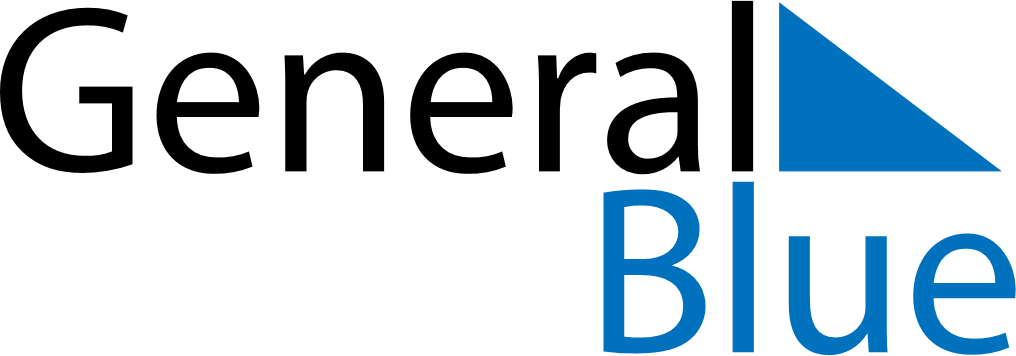 June 2029June 2029June 2029June 2029AnguillaAnguillaAnguillaSundayMondayTuesdayWednesdayThursdayFridayFridaySaturday112345678891011121314151516Celebration of the Birthday of Her Majesty the Queen17181920212222232425262728292930